                                                                                                                               проєкт Бірук Б.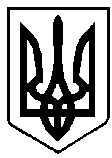                                                  УКРАЇНА                            ВАРАСЬКА МІСЬКА РАДАРІВНЕНСЬКОЇ ОБЛАСТІВИКОНАВЧИЙ КОМІТЕТР І Ш Е Н Н Я  								                                                                                   19 березня 2020 року		     	 	                                              № 64Відповідно до постанова Кабінету Міністрів України від 11.03.2020 р. № 211 «Про запобігання поширенню на території України коронавірусу COVID-19», Закону України від 17.03.2020 року «Про внесення змін до деяких законодавчих актів України, спрямованих на запобігання виникненню і поширенню коронавірусної хвороби (COVID-19)» та відповідно з внесеними змінами до Кодексу України про адміністративні правопорушення, керуючись пп.4 п. «б» ч.1 ст.38, ч.6 ст. 59 Закону України «Про місцеве самоврядування в Україні», виконавчий комітетВИРІШИВ:1. Внести  зміни  до  рішення  виконавчого  комітету  від від 06.11.2019 року №270 «Про уповноваження осіб щодо складання протоколів про адміністративні правопорушення», а саме:1.1. Доповнити пункт 1:- в абзаці другому слова та цифри «за статтями 103-1, 103-3, 150, 151, 154, 183 КУпАП» замінити словами та цифрами «за статтями 44-3, 103-1, 103-3, 150, 151, 154, 183 КУпАП»;- в абзаці третьому слова та цифри «за статтями 103-3 КУпАП» замінити словами та цифрами «за статтями 44-3, 103-3 КУпАП»;- в абзаці четвертому слова та цифри «за статтями 152, 153 КУпАП» замінити словами та цифрами «за статтями 44-3, 152 КУпАП»;- в абзаці п’ятому  слова та цифри «за статтями 106-2, 152, за частинами 3-5 статті 152-1, 154, 160, 175-1 КУпАП» замінити словами та цифрами «за статтями 44-3, 152, за частинами 1-2 статті 151-1, 153, частиною 1 статті 154, 160, 175-1 КУпАП»;- в абзаці шостому  слова та цифри «за статтями 155, 155-2, 156, 156-1, 159  КУпАП» замінити словами та цифрами «за статтями 44-3, 155, 155-2, частиною 2 статті 156, 156-1, 159  КУпАП»;2. Контроль за виконанням рішення покласти на керуючого справами Бориса БІРУКА.Міський голова							Сергій АНОЩЕНКОПро внесення змін до рішення виконавчого комітету від 06.11.2019 року №270 «Про уповноваження осіб  щодо складання протоколів про адміністративні правопорушення»